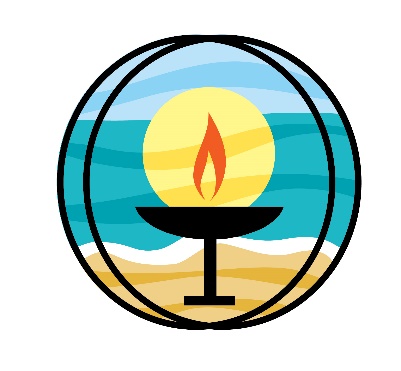 Unitarian Universalists of Southern DelawareBoard of Trustees AgendaJune 13 Planning MeetingCheck-inChalice Lighting/Jane (Someone for June 27 Business Meeting)Call to OrderApprove AgendaItems for ActionReview/Approve May 24 Business Meeting MinutesItems for DiscussionSafer Congregation Committee Update – Ruth LamotheUpdate on “Searching for the Future Weekend” – Ellen Lytton/Jean CharlesMay 2023 ET Report to the BOT – Don Peterson2023 Annual Congregational Meeting Recap - All AdjournNext Board Business Meeting June 27, 2023 at 3:30 PM (Zoom)